October 27, 2021	In Re: R-2021-3027406(SEE ATTACHED LIST)Office Of Small Business Advocate v. National Fuel Gas Distribution Corporation
Rate Dispute

INITIAL CALL-IN TELEPHONE PREHEARING CONFERENCE NOTICEThis is to inform you that an Initial Call-In Telephonic Prehearing Conference on the above-captioned case will be held as follows:Type:		Initial Call-in Telephonic Prehearing ConferenceDate:		Wednesday November 17, 2021 Time:		10:00 A.M.Presiding:	Deputy Chief Administrative Law Judge Joel H. Cheskis		Administrative Law Judge Gail M. ChiodoPhone: 717.787.1399	Fax: 717.787.0481At the above date and time, you must call into the conference. You will not be called by the Presiding Officer.To participate in the conference, You must dial the toll-free number listed belowYou must enter a PIN number when instructed to do so, also listed belowYou must speak your name when promptedThe telephone system will connect you to the conferenceToll-free Bridge Number:	1.877.931.3508Passcode:			32041174	If you require an interpreter to participate in the conference, we will make every reasonable effort to have an interpreter present.  Please call the scheduling office at the Public Utility Commission at least ten (10) business days prior to your hearing to submit your request.Scheduling Office:  717.787.1399AT&T Relay Service number for persons who are deaf or hearing-impaired:  1.800.654.5988The Public Utility Commission offers a free eFiling Subscription Service, which allows users to automatically receive an email notification whenever a document is added, removed, or changed on the PUC website regarding a specific case.  Instructions for subscribing to this service are on the PUC’s website at http://www.puc.pa.gov/Documentation/eFiling_Subscriptions.pdf. R-2021-3027406 - OFFICE OF SMALL BUSINESS ADVOCATE v.  NATIONAL FUEL GAS DISTRIBUTION CORPORATION 

DARRYL LAWRENCE
OFFICE OF CONSUMER ADVOCATE
555 WALNUT ST FORUM PLACE
HARRISBURG PA  17101
717.783.5048
DLawrence@paoca.orgSTEVEN C GRAY ESQUIRE
OFFICE OF SMALL BUSINESS ADVOCATE
FORUM PLACE
555 WALNUT STREET 1ST FLOOR
HARRISBURG PA  17101
717.783.2525
sgray@pa.gov
 
SHEILA SUAREZ
NATIONAL FUEL GAS DISTRIBUTION CORPORATION
6363 MAIN STREET
WILLIAMSVILLE NY  14221-5887
716.857.7568
suarezs@natfuel.comANTHONY D. KANAGY ESQUIREMICHAEL W GANG ATTORNEY
POST & SCHELL
17 NORTH SECOND STREET
12TH FLOOR
HARRISBURG PA  17101
717.612.6034717.612.6026
akanagy@postschell.commgang@postschell.com
Accepts eServiceRepresents National Fuel Gas Distribution Corporation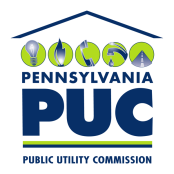  PUBLIC UTILITY COMMISSIONOffice of Administrative Law Judge400 NORTH STREET, HARRISBURG, PA 17120IN REPLY PLEASE REFER TO OUR FILE